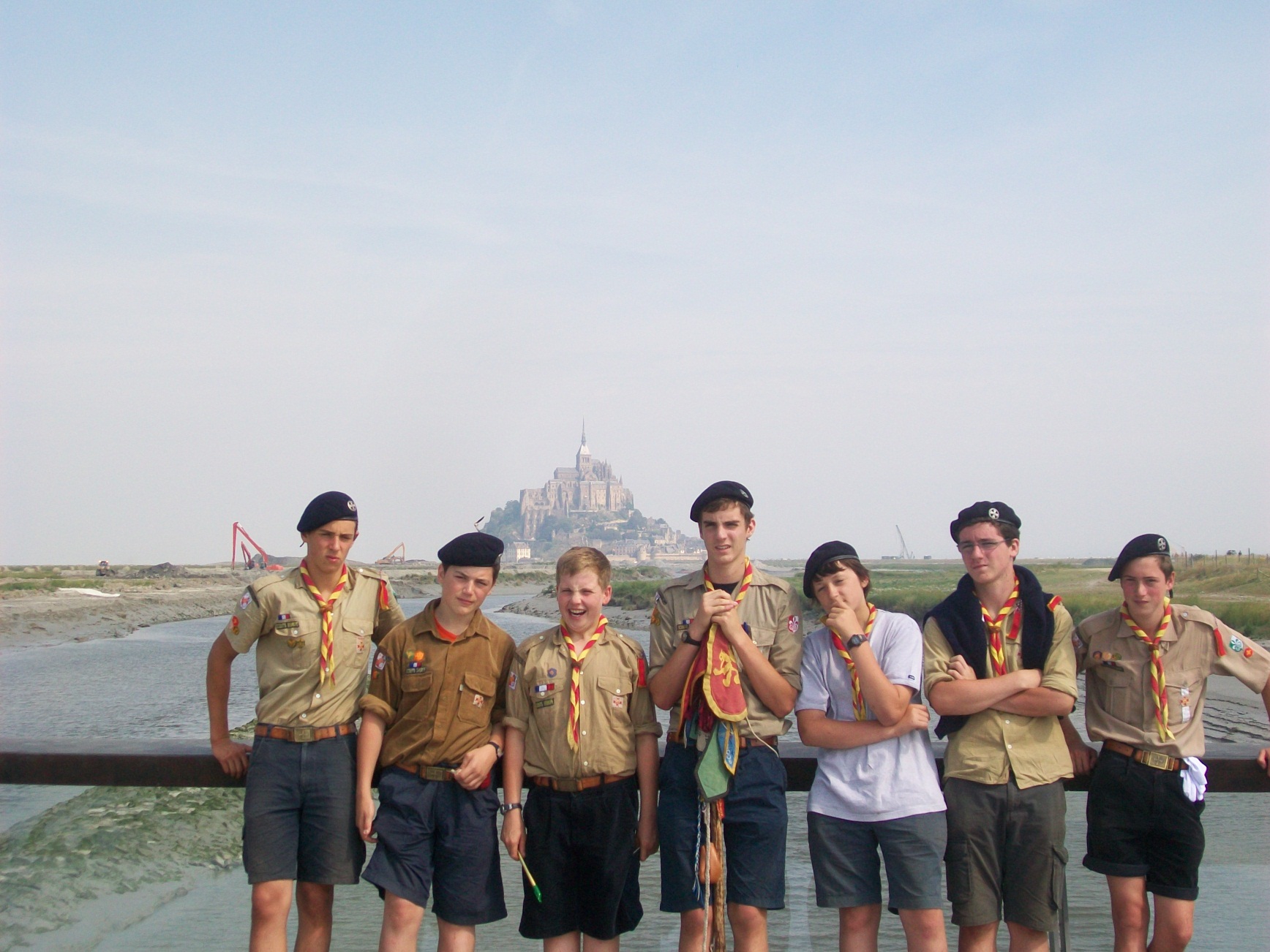                                                                            CAMP 2012 AU MONT SAINT MICHEL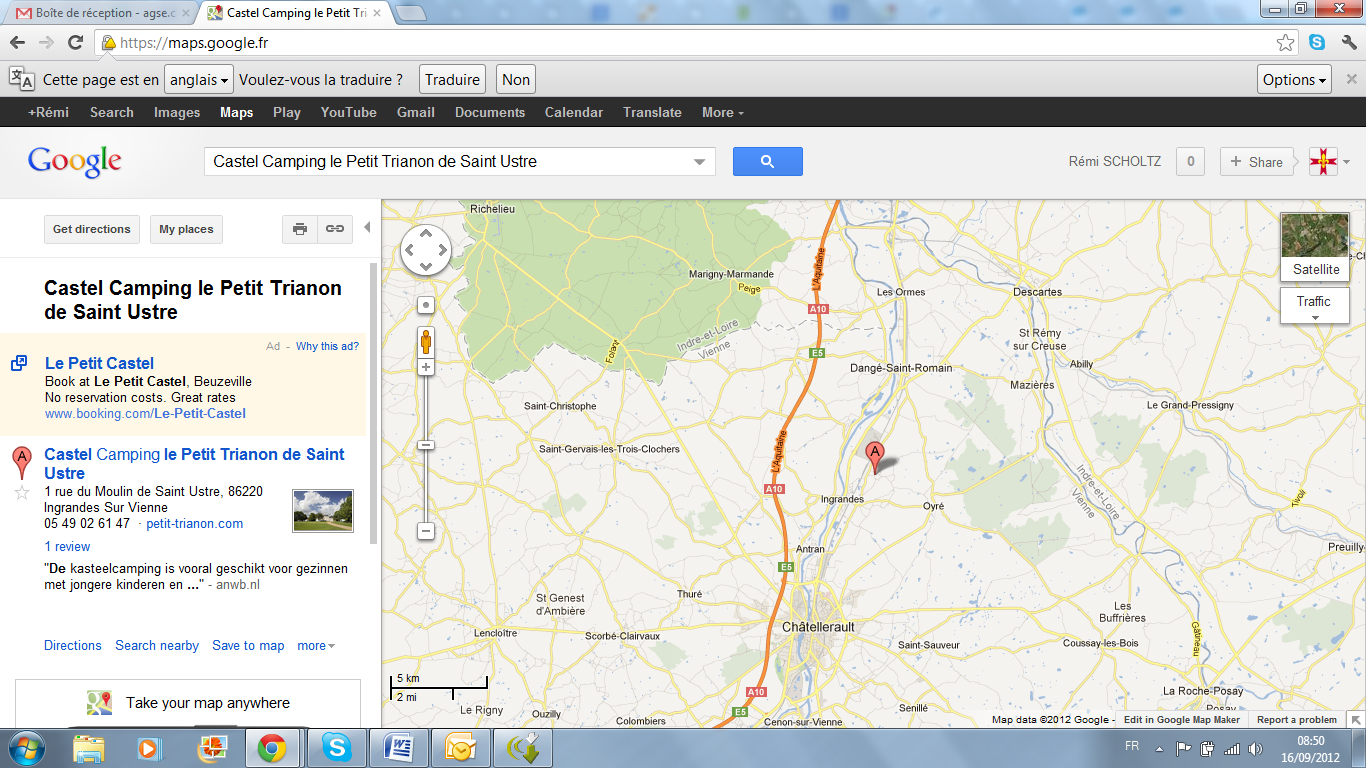 